Borysenko Yuriy PetrovichExperience:Position applied for: Chief OfficerDate of birth: 01.07.1987 (age: 30)Citizenship: UkraineResidence permit in Ukraine: NoCountry of residence: UkraineCity of residence: KhersonPermanent address: 200 years of kherson, home 10Contact Tel. No: +38 (099) 040-86-05E-Mail: Borysenko.y.p@mail.ruU.S. visa: NoE.U. visa: NoUkrainian biometric international passport: Not specifiedDate available from: 15.04.2014English knowledge: GoodMinimum salary: 5800 $ per month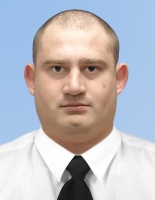 PositionFrom / ToVessel nameVessel typeDWTMEBHPFlagShipownerCrewingChief Officer24.10.2013-09.03.2014TUFTYBulk Carrier30000-CYPRUSTABAGO SHIPPING LTD/-/-/-/-/-/-/-/-/-/-/-/2nd Officer01.09.2012-01.03.2013PUNABulk Carrier33000-CYPRUSLEVA NAVIGATION LTDDAPHNE SHIPPING AGENCY2nd Officer02.08.2011-20.01.2012FRIGIABulk Carrier35.240-PANAMAKARYA SHIPPING CO.TURKEY IZMIRALMAGEST LTD2nd Officer28.04.2010-07.12.2010GOODCHANCEBulk Carrier5000-PanamaPlatin Shipping Ltd Turkey IstanbulALMAGEST LTD2nd Officer27.06.2008-21.10.2008Vera777 exe name VictoriaDry Cargo5500-Panama&mdash;2nd Officer27.10.2007-12.04.2008ForestDry Cargo3200-MaltaSolmar Shipping LTD&mdash;Ordinary Seaman17.07.2006-18.11.2006AndorDry Cargo4200-GEORGIAVestra LTD&mdash;Ordinary Seaman17.05.2006-17.06.2006IridaDry Cargo7100-GEORGIAVestra LTD&mdash;Deck Cadet18.04.2005-18.07.2005MECHANIK CHEREVKODry Cargo5500-UKRAINEUKRRECHFLOT&mdash;